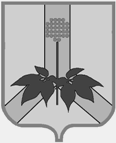      АДМИНИСТРАЦИЯ ДАЛЬНЕРЕЧЕНСКОГО МУНИЦИПАЛЬНОГО РАЙОНАПРОЕКТ ПОСТАНОВЛЕНИЯ                    г                                            г. Дальнереченск                                                    №      -паОб утверждении Положения о порядке материального стимулирования деятельности добровольных пожарных на территории Дальнереченского муниципального района Приморского краяВ соответствии с федеральными законами от 21.12.1994 № 69-ФЗ «О пожарной безопасности», от 06.10.2003 № 131-ФЗ «Об общих принципах организации местного самоуправления в Российской Федерации», от 06.05.2011 № 100-ФЗ «О добровольной пожарной охране», постановлением Правительства Российской Федерации от 16.09.2020 № 1479 «Об утверждении Правил противопожарного режима в Российской Федерации», решением Думы Дальнереченского муниципального района от 26.04.2022 № 246 - МНПА «Об утверждении Положения об обеспечении первичных мер пожарной безопасности в границах Дальнереченского муниципального района за границами сельских населенных пунктов Дальнереченского муниципального района», руководствуясь Уставом Дальнереченского муниципального района Приморского края, в целях обеспечения первичных мер пожарной безопасности на территории Дальнереченского муниципального района Приморского края в пожароопасные периоды, администрация Дальнереченского муниципального районаПОСТАНОВЛЯЕТ:1. Утвердить Положение о порядке материального стимулирования деятельности добровольных пожарных на территории Дальнереченского муници-пального района Приморского края (прилагается).2. Отделу по работе с территориями и делопроизводству администрации Дальнереченского муниципального района разместить настоящее постановление на официальном сайте администрации Дальнереченского муниципального района в сети Интернет.3. Контроль за выполнением настоящего постановления возложить на заместителя главы администрации Дальнереченского муниципального района Попова А.Г.4. Настоящее постановление вступает в силу со дня его обнародования в установленном порядке.      Глава Дальнереченского       муниципального района                                                                           В.С. ДерновУТВЕРЖДЕНОпостановлением администрации Дальнереченского муниципального района от     № -паПОЛОЖЕНИЕо порядке материального стимулирования деятельности добровольных пожарных на территории Дальнереченского муниципального района Приморского края1. Общие положения             1.1 Настоящее Положение о порядке материального стимулирования деятельности добровольных пожарных на территории Дальнереченского муниципального района Приморского края (далее – Положение) определяет порядок материального стимулирования деятельности добровольных пожарных, осуществляемого администрацией Дальнереченского муниципального района в соответствии с частью 3 статьи 16 Федерального закона от 6 мая 2011 г. № 100-ФЗ «О добровольной пожарной охране».          1.2 Целью стимулирования деятельности добровольных пожарных на территории Дальнереченского муниципального района является повышение престижности добровольного участия граждан в обеспечении пожарной безопасности на территории Дальнереченского муниципального района, создание благоприятных условий, для всех желающих включиться в эту общественную работу посредством стимулирования членов добровольных пожарных формирований (дружин, команд) за активное участие в обеспечении пожарной безопасности.2. Основные понятия2.1. Добровольная пожарная охрана – социально ориентированные общественные объединения пожарной охраны, созданные по инициативе физических лиц и (или) юридических лиц – общественных объединений для участия в профилактике и (или) тушении пожаров и проведении аварийно-спасательных работ.2.2. Добровольный пожарный – физическое лицо, являющееся членом или участником общественного объединения пожарной охраны и принимающее на безвозмездной основе участие в профилактике и (или) тушении пожаров и проведении аварийно-спасательных работ.2.3. Добровольная пожарная дружина – территориальное или объектовое подразделение добровольной пожарной охраны, принимающее непосредственное участие в тушении пожаров и не имеющее на вооружении мобильных средств пожаротушения.2.4. Статус добровольного пожарного – совокупность прав и свобод, гарантированных государством, и обязанностей и ответственности добровольных пожарных, установленных Федеральным законом от 6 мая 2011 г. № 100-ФЗ «О добровольной пожарной охране» и иными нормативными правовыми актами Российской Федерации, нормативными правовыми актами Приморского края, муниципальными правовыми актами, уставом добровольной пожарной команды или добровольной пожарной дружины либо положением о добровольной пожарной команде или добровольной пожарной дружине.2.5. Участие в тушении пожаров и проведении аварийно-восстановительных работ – деятельность добровольных пожарных по предотвращению возможности дальнейшего распространения огня и созданию условий для его ликвидации имеющимися силами и средствами.2.6. Участие в профилактике пожаров – деятельность добровольных пожарных по реализации превентивных мер, направленных на исключение возможности возникновения пожаров и ограничение их последствий.3. Основание и порядок материального стимулирования деятельности добровольных пожарных3.1. Право на получение материального стимулирования в соответствии с настоящим Положением имеют физические лица, имеющие статус добровольного пожарного, зарегистрированные в реестре добровольных пожарных в соответствии с Федеральным законом от 6 мая 2011 г. № 100-ФЗ «О добровольной пожарной охране» и привлеченные администрацией Дальнереченского муниципального района к участию в профилактике и (или) тушении пожаров, проведению аварийно-спасательных работ, спасению людей и имущества при пожарах и оказанию первой помощи пострадавшим, в границах Дальнереченского муниципального района Приморского края, за границами населенных пунктов.3.2. Основанием для стимулирования является участие добровольного пожарного в профилактике и (или) тушении пожаров, проведению аварийно-спасательных работ, спасению людей и имущества при пожарах и оказанию первой помощи пострадавшим, в границах Дальнереченского муниципального района, за границами населенных пунктов.3.3. Добровольный пожарный привлекается к участию в профилактике и (или) тушении пожаров, проведении аварийно-спасательных работ, спасении людей и имущества при пожарах и оказании первой помощи пострадавши в составе добровольной пожарной дружины, добровольной пожарной команды.3.4. Для работников добровольной пожарной охраны, осуществляющей деятельность на территории Дальнереченского муниципального района, применяются следующие меры материального стимулирования деятельности:3.4.1. Размер материального стимулирования добровольного пожарного определяется из расчета:- 200 (двести) рублей за каждый час работы при тушении пожаров, проведении аварийно-спасательных работ, спасении людей и имущества при пожарах и оказании первой помощи пострадавшим в границах Дальнереченского муниципального района Приморского края, за границами населенных пунктов;- 200 (двести) рублей за каждый час работы при проведении первичных мер пожарной безопасности в виде отжига сухой растительности согласно Плана проведения профилактических выжигов в границах Дальнереченского муниципального района Приморского края, за границами населенных пунктов;- 100 (сто) рублей за каждый час работы в профилактике пожарной безопасности среди населения Дальнереченского муниципального района.3.5. Учет времени участия добровольного пожарного в профилактике пожарной безопасности среди населения, в тушении пожаров, проведении отжигов, проведении аварийно-спасательных работ, спасении людей и имущества при пожарах и оказании первой помощи пострадавшим на территории Дальнереченского муниципального района Приморского края осуществляется отделом ГОЧС администрации Дальнереченского муниципального района, в целях чего, руководитель формирования предоставляет на имя главы Дальнереченского муниципального района заявление с ходатайством о поощрении добровольных пожарных с приложением списка добровольных пожарных, принимавших участие в указанных мероприятиях, с указанием на членство или участие в данном формировании.  3.6. Заявление на материальное стимулирование добровольных пожарных и ходатайство о поощрении регистрируется администрацией Дальнереченского муниципального района в день его поступления и рассматривается в течение 10 рабочих дней со дня регистрации.3.7. В заявлении указывается:1) фамилия, имя, отчество без сокращений в соответствии с документом, удостоверяющим личность лица, претендующего на получение денежного вознаграждения;2) сведения о документе, удостоверяющем личность (вид документа, серия и номер документа, кем выдан документ, дата выдачи документа);3) номер реестровой записи, под которым в реестр добровольных пожарных включены сведения о добровольном пожарном;4) вид и наименование формирования, членом или участником которого является заявитель;5) наименование меры, за предоставление которой заявитель обращается в соответствии с настоящим Положением;6) сведения о кредитной организации, в которую должны быть перечислены средства (наименование кредитной организации, банковский идентификационный код (БИК), номер личного счета заявителя);7) почтовый (электронный адрес, на который должно быть направлено уведомление о принятом решении. 3.8. По результатам рассмотрения представленных документов в течение срока, установленного п.3.6. настоящего Положения, администрация Дальнереченского муниципального района принимает решение о материальном поощрении деятельности добровольных пожарных либо подготавливает мотивированный отказ.3.9.  Администрация Дальнереченского муниципального района письменно уведомляет заявителя о принятом решении не позднее 3 дней рабочих дней со дня принятия решения по результатам рассмотрения заявления и приложенных документов.3.10.  Основаниями для отказа в предоставлении материального стимулирования является несоответствие заявителем документов требованиям настоящего Положения.3.11. Материальное стимулирование осуществляется путем зачисления средств на личный счет получателя в кредитной организации, указанный получателем в заявлении.3.12.  Материальное стимулирование деятельности добровольных пожарных осуществляется в пределах ассигнований, выделенных на эти цели из бюджета Дальнереченского муниципального района. 